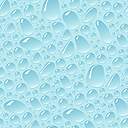 Gifted Testing Dates 2015-20165th Grade Screening		October 14, 2015 (All 5th graders are screened)1st Grade Screening		 November 19, 2014 (Any students in grades 2-4 who have requested testing)Grade 2-4 Screening		 January 12, 2016 (All first graders are screened)ODC/KLMS/HOLD 		 March 2, 2016 (Anyone applying to KLMS or ODC tested)Testing 1st Grade Testing		 April 14, 2016 (First graders that passes the initial screening,    or parent /teacher request)2nd Semester Testing 	 	May 22, 2016 (All students new to Virginia Beach Schools)